Курсовая подготовка учителей, работающих в Центре «Точка роста»МБОУ Сохрановская СОШ2021-2022 учебный год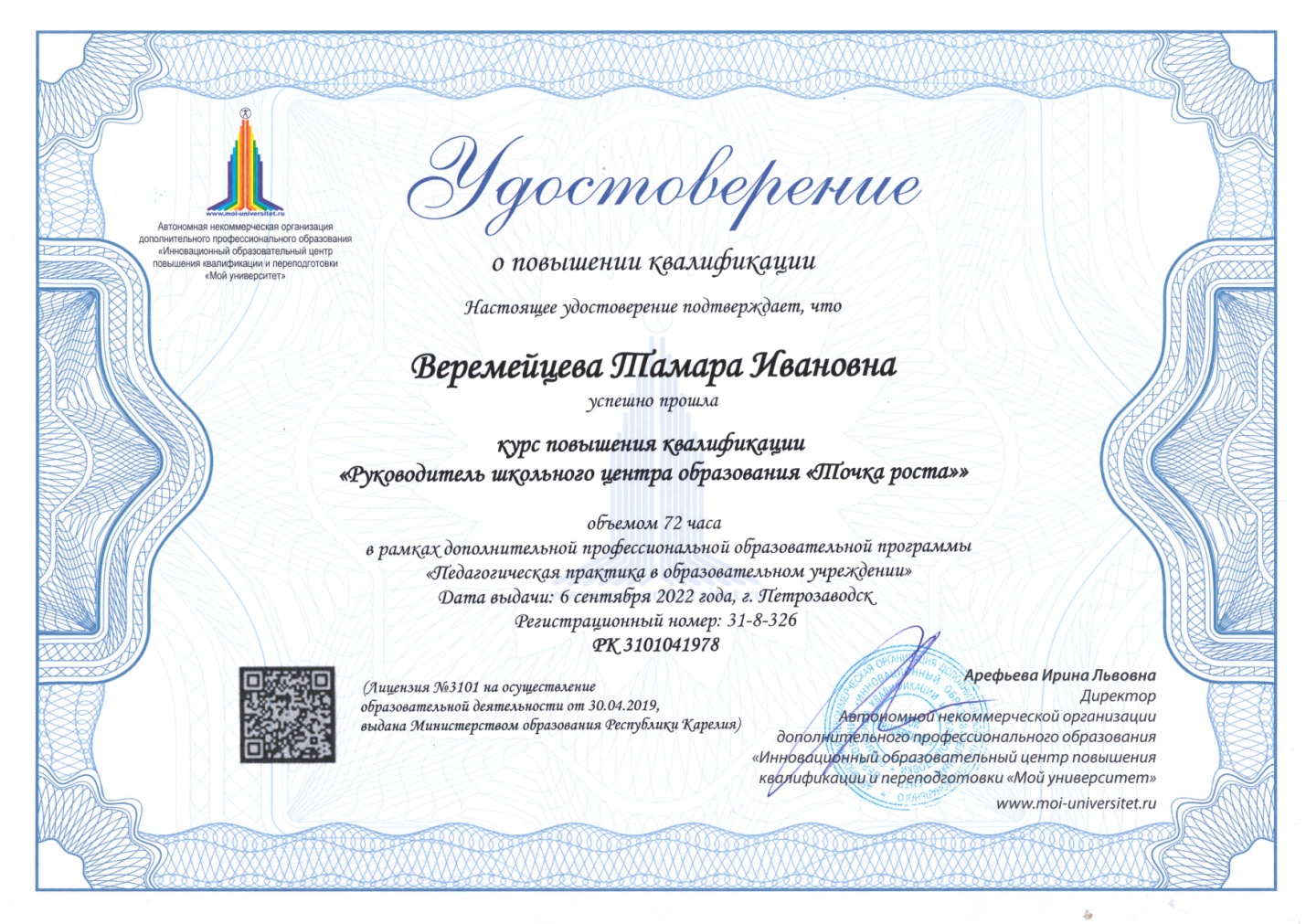 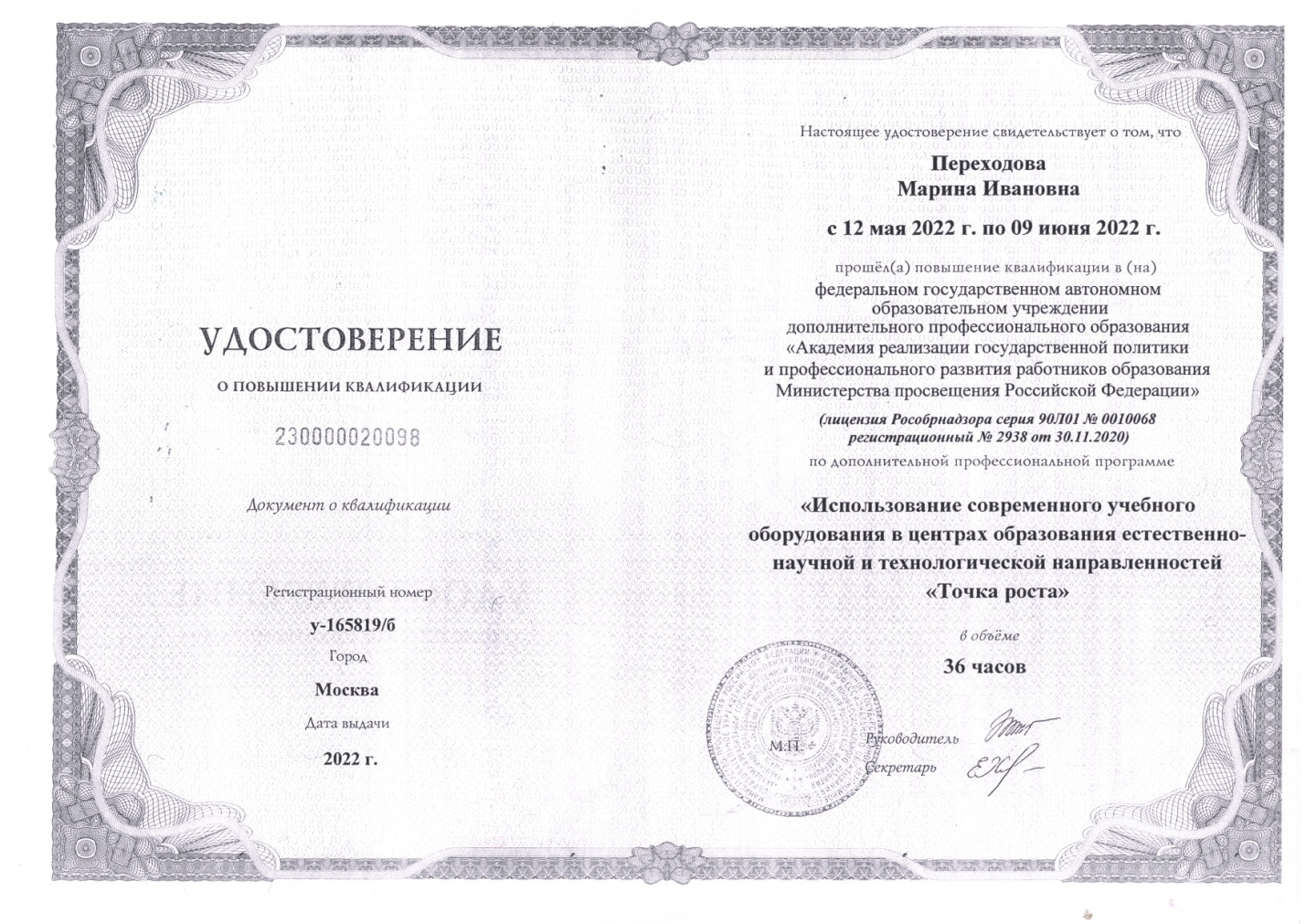 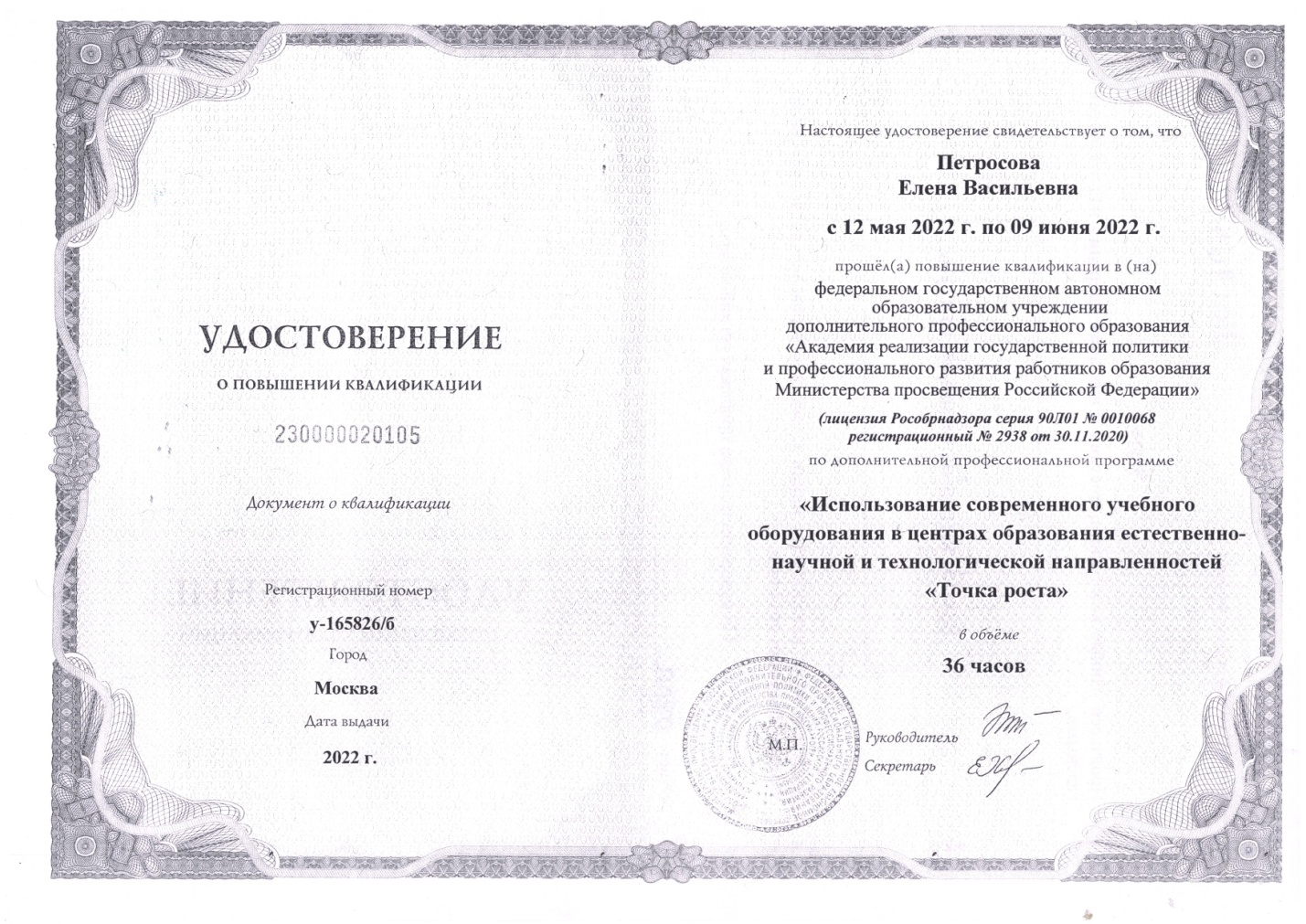 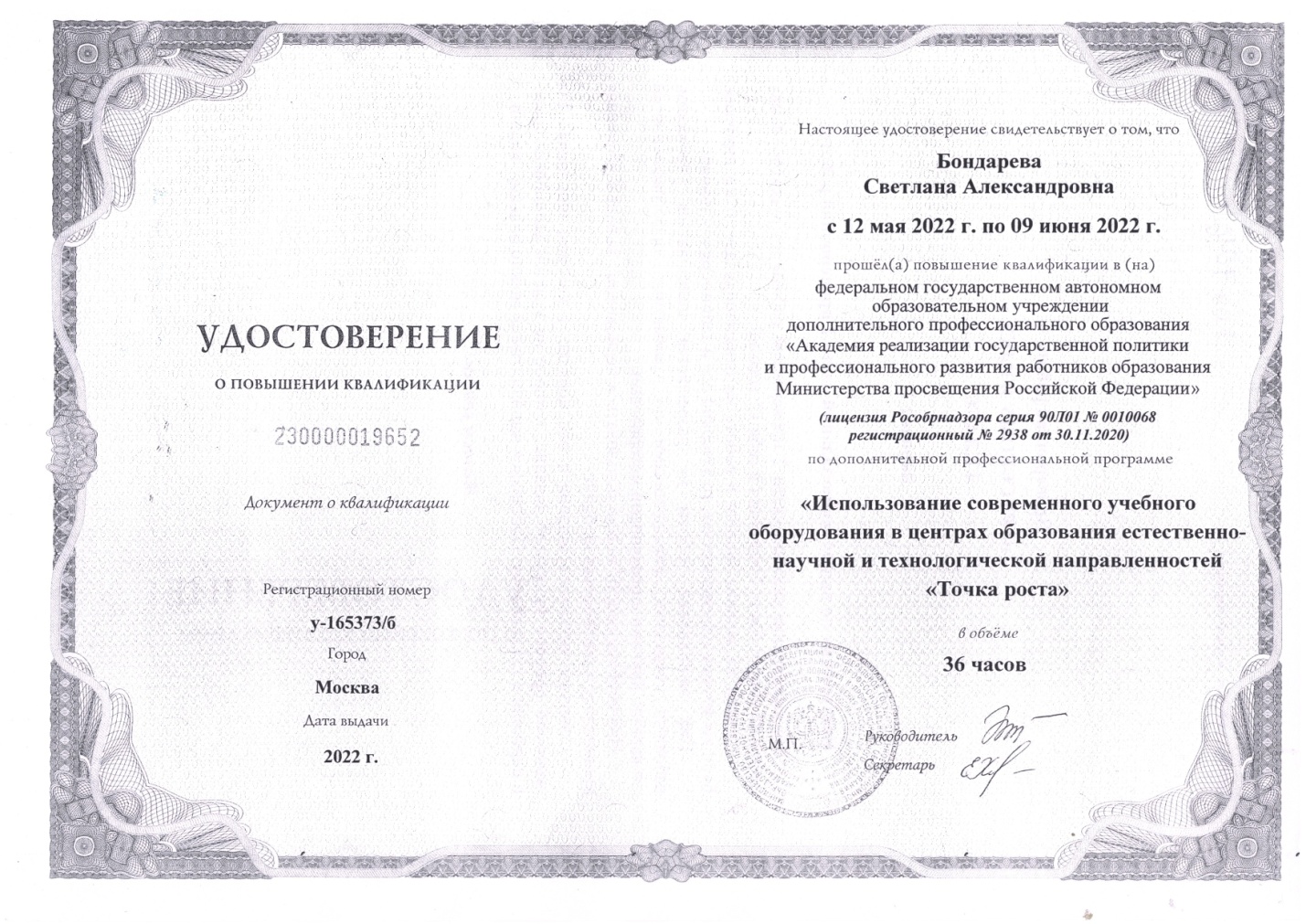 №ФИОТема курсаОбъёмМесто проведения1Веремейцева Тамара ИвановнаРуководитель школьного центра образования «Точка роста»72 часаАвтономная некоммерческая организация дополнительного образования «Инновационный центр повышения квалификации и переподготовки «Мой университет», г. Петрозаводск2Бондарева Светлана АлександровнаИспользование современного учебного оборудования в центрах образования естественно-научной и технологической направленностей «Точка роста»36 часовФедеральное государственное автономное образовательное учреждение «Академия реализации государственной политики и профессионального развития работников образования Министерства просвещения Российской Федерации,г.Москва3Петросова Елена ВасильевнаИспользование современного учебного оборудования в центрах образования естественно-научной и технологической направленностей «Точка роста»36 часовФедеральное государственное автономное образовательное учреждение «Академия реализации государственной политики и профессионального развития работников образования Министерства просвещения Российской Федерации,г.Москва4Переходова Марина ИвановнаИспользование современного учебного оборудования в центрах образования естественно-научной и технологической направленностей «Точка роста»36 часовФедеральное государственное автономное образовательное учреждение «Академия реализации государственной политики и профессионального развития работников образования Министерства просвещения Российской Федерации,г.Москва